"Kdor se redno smeji in dosti giblje si zdravje zagotovi." Božidar Eržen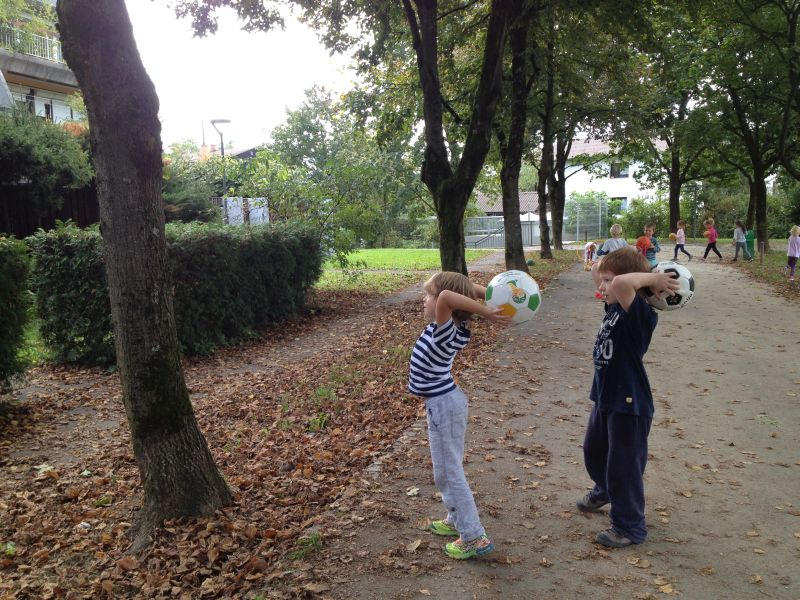 RAZGIBAJ SE, DA OSTANEŠ ZDRAVTorek, 1. 4. 2020Aktivnost 1:Ogrevanje: Hiter tek na mestu, hoja po črti, plazenje po vseh štirihGIMNASTIČNE VAJE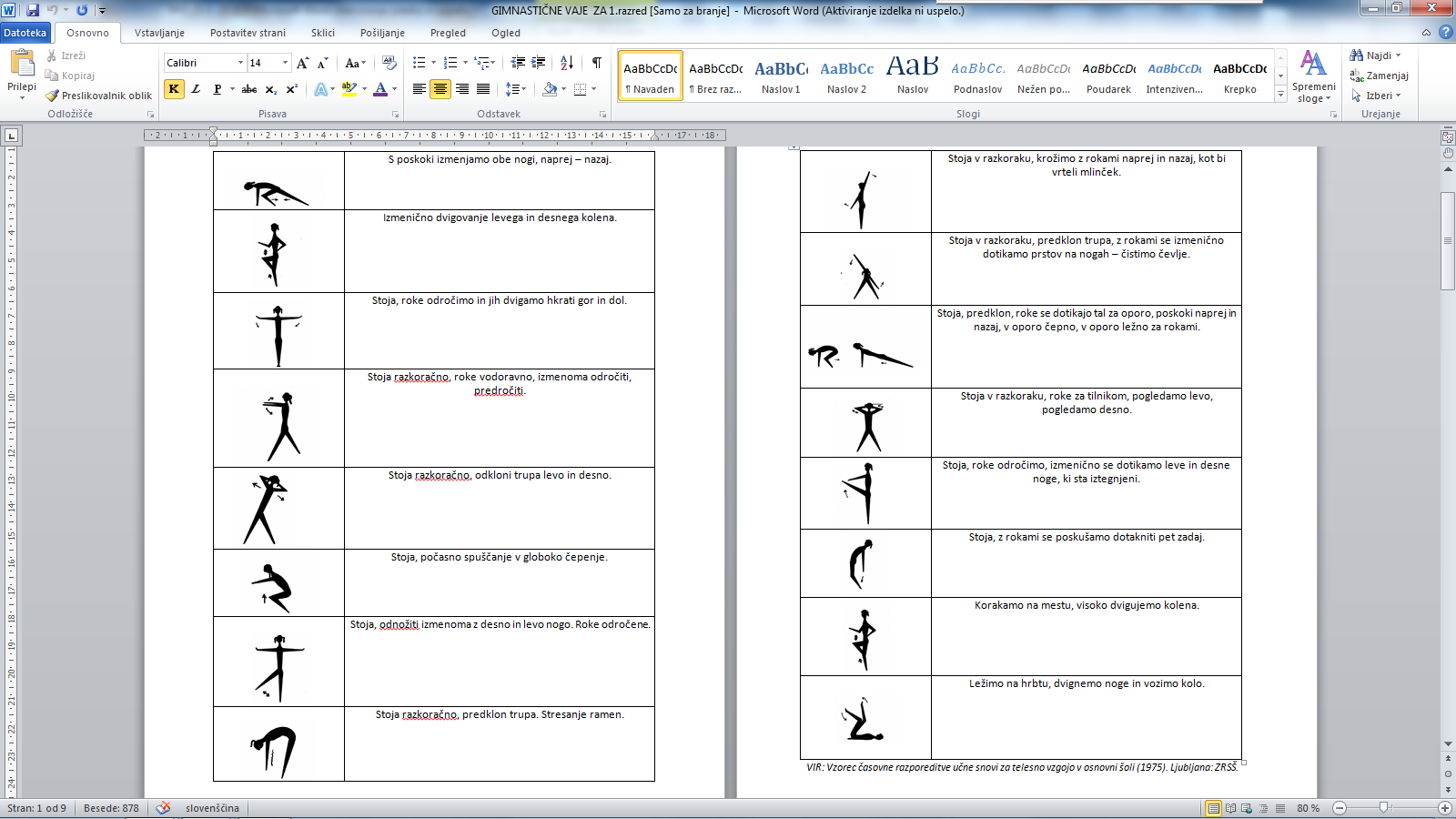 Aktivnost 2:Ogrevanje: Poskoki na mestu, naprej – nazaj, levo -desnoSpretnosti z žogo (kakršnokoli, ki jo imaš):   - žogo odbijaj ob tla z levo roko,   - žogo odbijaj ob tla z desno roko,   - žogo odbijaj ob tla z obema rokama,   - žogo odbijaj ob tla med ovirami ( igrače, kamni, palice, drevesa ),   - žogo meči v cilj, ki si ga določiš sam ( v zid, steber, steno …).Aktivnost 3:Ogrevanje:  Sprehod v naravi Rajalne igre : Bela lilija, Roke si podajmo, Zamahni z roko naprej.